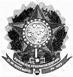 MINISTÉRIO DA EDUCAÇÃOUNIVERSIDADE FEDERAL RURAL DE PERNAMBUCODOCUMENTO DE FORMALIZAÇÃO DE DEMANDA – DFDXXXXXXXXX, XX de XXXX de 20XX.Nome completo do requisitante da UnidadeNome completo do diretor da UnidadeObs.: Ofício encaminhado pelo Dirigente da Unidade RequisitanteINFORMAÇÕES DA UNIDADEINFORMAÇÕES DA UNIDADEUnidade Requisitante (Campus/Unidade Acadêmica/Órgão/Departamento):Unidade Requisitante (Campus/Unidade Acadêmica/Órgão/Departamento):Dirigente da Unidade Requisitante:Matrícula SIAPE:Responsável pela Demanda:Matrícula SIAPE:E-Mail:Telefone Fixo: (    )Telefone Cel: (    )Indicação do membro da equipe de planejamento e responsável pela fiscalizaçãoIndicação do membro da equipe de planejamento e responsável pela fiscalizaçãoPlanejamento – Nome:Planejamento – CPF:Fiscalização – Nome:Fiscalização – CPF:INFORMAÇÕES DA NECESSIDADE DE CONTRATAÇÃOINFORMAÇÕES DA NECESSIDADE DE CONTRATAÇÃOTIPO DO ITEMTIPO DO ITEMMATERIAL DE CONSUMO (    )EQUIPAMENTO/MATERIAL PERMANENTE (    )SERVIÇO CONTINUADO (    )SERVIÇO NÃO CONTINUADO (    )OBRA (    )SERVIÇO DE ENGENHARIA (    )Descrição sucinta da solicitação:Sugestão de texto: “aquisição de mobiliário para o Departamento de ...”.Descrição sucinta da solicitação:Sugestão de texto: “aquisição de mobiliário para o Departamento de ...”.Necessidade da contratação:Descrever a necessidade da compra/contratação, evidenciando o problema identificado e a real necessidade que ele gera, bem como o que se almeja alcançar com a contratação.Obs.: Em caso de serviço de manutenção/conserto de bens móveis, devem ser informados os números de patrimônio.Necessidade da contratação:Descrever a necessidade da compra/contratação, evidenciando o problema identificado e a real necessidade que ele gera, bem como o que se almeja alcançar com a contratação.Obs.: Em caso de serviço de manutenção/conserto de bens móveis, devem ser informados os números de patrimônio.Resultados Pretendidos:Devem ser demonstrados os ganhos diretos e indiretos que se almeja com a contratação, além de possíveis ganhos em termos de economicidade, eficácia, eficiência, de melhor aproveitamento dos recursos humanos, materiais ou financeiros disponíveis.Resultados Pretendidos:Devem ser demonstrados os ganhos diretos e indiretos que se almeja com a contratação, além de possíveis ganhos em termos de economicidade, eficácia, eficiência, de melhor aproveitamento dos recursos humanos, materiais ou financeiros disponíveis.Estimativa das quantidades com a memória de cálculo (se for o caso):Incluir tabela com os quantitativos a serem contratados para cada item.Obs.: as quantidades a serem adquiridas devem ser justificadas em função do consumo e provável utilização, devendo a estimativa ser obtida a partir de fatos concretos (Ex: série histórica do consumo, substituição ou ampliação de equipamentos/serviços, implantação de nova unidade, etc.).Obs.2: Sempre que possível, a estimativa das quantidades a serem contratadas deve ser acompanhada das memórias de cálculo e dos documentos que lhe dão suporte.Obs.3: Os códigos CATMAT/CATSER podem ser consultados em https://catalogo.compras.gov.br/cnbs-web/busca.Obs.4: Indicar, para cada item, conforme o caso, as necessidades de: a) manual técnico em português; b) indicação de rede de assistência técnica autorizado; c) assistência técnica local (com justificativa); d) prazo mínimo e condições de garantia; e) necessidade de entrega parcelada (indicando prazos e quantidades por entrega), f) indicação de marca/modelo (com justificativa técnica).Estimativa das quantidades com a memória de cálculo (se for o caso):Incluir tabela com os quantitativos a serem contratados para cada item.Obs.: as quantidades a serem adquiridas devem ser justificadas em função do consumo e provável utilização, devendo a estimativa ser obtida a partir de fatos concretos (Ex: série histórica do consumo, substituição ou ampliação de equipamentos/serviços, implantação de nova unidade, etc.).Obs.2: Sempre que possível, a estimativa das quantidades a serem contratadas deve ser acompanhada das memórias de cálculo e dos documentos que lhe dão suporte.Obs.3: Os códigos CATMAT/CATSER podem ser consultados em https://catalogo.compras.gov.br/cnbs-web/busca.Obs.4: Indicar, para cada item, conforme o caso, as necessidades de: a) manual técnico em português; b) indicação de rede de assistência técnica autorizado; c) assistência técnica local (com justificativa); d) prazo mínimo e condições de garantia; e) necessidade de entrega parcelada (indicando prazos e quantidades por entrega), f) indicação de marca/modelo (com justificativa técnica).Requisitos necessários para a contratação:Informar, se necessário, as especificações complementares do objeto, incluindo padrões mínimos de qualidade, bem como os requisitos indispensáveis à contratação, de forma a permitir a seleção da proposta mais vantajosa.Requisitos necessários para a contratação:Informar, se necessário, as especificações complementares do objeto, incluindo padrões mínimos de qualidade, bem como os requisitos indispensáveis à contratação, de forma a permitir a seleção da proposta mais vantajosa.Providências a serem adotadas pela administração previamente à contratação:Devem ser informadas, se houver, todas as providências a serem adotadas pela administração previamente à contratação, tais como: adequação física de ambientes (instalações elétricas, hidráulicas, etc. Obs.: recomenda-se consulta à área técnica competente), outras aquisições necessárias à plena disponibilização do objeto a ser contratado (como manutenção/assistência técnica, fornecimento de insumos, etc.), capacitação de servidores, etc.Providências a serem adotadas pela administração previamente à contratação:Devem ser informadas, se houver, todas as providências a serem adotadas pela administração previamente à contratação, tais como: adequação física de ambientes (instalações elétricas, hidráulicas, etc. Obs.: recomenda-se consulta à área técnica competente), outras aquisições necessárias à plena disponibilização do objeto a ser contratado (como manutenção/assistência técnica, fornecimento de insumos, etc.), capacitação de servidores, etc.Possíveis impactos ambientais e respectivas medidas de tratamentoDescrever, se existentes, os possíveis impactos ambientais e respectivas medidas de tratamento ou mitigadoras buscando sanar os riscos ambientais existentes, inclusive, se necessário, indicar os critérios e práticas de sustentabilidade a serem adotados pela empresa a ser contratada.Possíveis impactos ambientais e respectivas medidas de tratamentoDescrever, se existentes, os possíveis impactos ambientais e respectivas medidas de tratamento ou mitigadoras buscando sanar os riscos ambientais existentes, inclusive, se necessário, indicar os critérios e práticas de sustentabilidade a serem adotados pela empresa a ser contratada.RESPONSABILIDADE PELA FORMALIZAÇÃO DA DEMANDA E CONTEÚDO DO DOCUMENTOAssumo que os colaboradores designados como membro da equipe de planejamento e responsável pela fiscalização ficarão à disposição para dirimir eventuais dúvidas sobre esta requisição, bem como para acompanhar todo o procedimento de contratação, fornecendo todas as informações técnicas necessárias junto ao agente de contratação, pregoeiro e sua equipe de apoio.Certifico que a formalização da demanda acima identificada se faz necessária pelos motivos expostos na justificativa da contratação do presente documento.